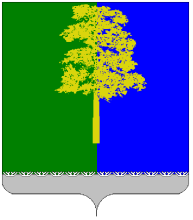 Муниципальное образование Кондинский район(Ханты – Мансийский автономный округ – Югра)АДМИНИСТРАЦИЯ КОНДИНСКОГО РАЙОНАКОМИТЕТ ПО ФИНАНСАМ И НАЛОГОВОЙ ПОЛИТИКЕПРИКАЗот 12 мая 2014  года                                                                                   № 21пгт. МеждуреченскийО распределении полномочий между работниками Контрактной службыКомитета по финансамВ соответствии со статьёй 38 Федерального закона от 05 апреля 2013  года № 44-ФЗ «О контрактной системе в сфере закупок товаров, работ, услуг                          для обеспечения государственных и муниципальных нужд», частью 4 статьи 2 приложения 1 к приказу  от 31 марта 2014 года  № 11 «О контрактной службе Комитета по финансам»: 	1. Утвердить распределение полномочий между работниками Контрактной службы Комитета по финансам согласно приложению к настоящему распоряжению.	2. Настоящий приказ вступает в силу с момента подписания                             и распространяет свое действие на правоотношения, возникшие с 01 января 2014 года.5. Контроль за выполнением настоящего распоряжения возложить                               на заместителя председателя комитета – начальника отдела учета и отчетности.Председатель комитета                                                  И.А. ВепреваПриложение  к приказуКомитета по финансамот 12 мая 2014 года № 21РАСПРЕДЕЛЕНИЕ ФУНКЦИОНАЛЬНЫХ ОБЯЗАННОСТЕЙ МЕЖДУ РАБОТНИКАМИ КОНТРАКТНОЙ СЛУЖБЫ КОМИТЕТА ПО ФИНАСАМШилкина Оксана Николаевна, заместитель председателя комитета – начальник отдела учета и отчетности Комитета по финансам(дублер на период отсутствия (отпуск, командировка, листок нетрудоспособности и т.п.) Жагурина Вера Николаевна, заместитель начальника отдела учета и отчетности Комитета по финансам)Маркова Зоя Ивановна, главный специалист отдела учета и отчетности Комитета по финансамМацукова Марина  Николаевна, главный специалист отдела учета и отчетности Комитета по финансамКалашников Евгений Иванович, главный специалист комитета по информационным технологиям и связи администрации Кондинского района (по согласованию) ФУНКЦИОНАЛЬНЫЕ ОБЯЗАННОСТИ КОНТРАКТНОЙ СЛУЖБЫФУНКЦИОНАЛЬНЫЕ ОБЯЗАННОСТИ КОНТРАКТНОЙ СЛУЖБЫФУНКЦИОНАЛЬНЫЕ ОБЯЗАННОСТИ КОНТРАКТНОЙ СЛУЖБЫФУНКЦИОНАЛЬНЫЕ ОБЯЗАННОСТИ КОНТРАКТНОЙ СЛУЖБЫОрганизация планирования закупок (совестно с Мацуковой М.Н., Калашниковым Е.И.).Планирование закупок (совместно с Шилкиной О.Н.).Планирование закупок (совместно с Шилкиной О.Н.).Организация на стадии планирования закупок консультаций с поставщиками (подрядчиками, исполнителями) и участие в таких консультациях в целях определения состояния конкурентной среды на соответствующих рынках товаров, работ, услуг, определения наилучших технологий и других решений для обеспечения государственных и муниципальных нужд.Проведение на стадии планирования закупок консультаций с поставщиками (подрядчиками, исполнителями) и участие в таких консультациях в целях определения состояния конкурентной среды на соответствующих рынках товаров, работ, услуг, определения наилучших технологий и других решений для обеспечения государственных и муниципальных нужд (в пределах своей компетенции).Проведение на стадии планирования закупок консультаций с поставщиками (подрядчиками, исполнителями) и участие в таких консультациях в целях определения состояния конкурентной среды на соответствующих рынках товаров, работ, услуг, определения наилучших технологий и других решений для обеспечения государственных и муниципальных нужд (в пределах своей компетенции).Проведение на стадии планирования закупок консультаций с поставщиками (подрядчиками, исполнителями) и участие в таких консультациях в целях определения состояния конкурентной среды на соответствующих рынках товаров, работ, услуг, определения наилучших технологий и других решений для обеспечения государственных и муниципальных нужд (в пределах своей компетенции).Организация обоснования закупок (совестно с Мацуковой М.Н., Калашниковым Е.И.).Обоснование закупок (совместно с Шилкиной О.Н.).Обоснование закупок (совместно с Шилкиной О.Н.).Организация обоснования начальной (максимальной) цены контракта.Обоснование начальной (максимальной) цены контракта (в пределах компетенции).Обоснование начальной (максимальной) цены контракта (в пределах компетенции).Привлечение экспертов, экспертных организаций.Подготовка заявки                                 на проведение конкурентных процедур заявок.Подготовка заявки                                 на проведение конкурентных процедур заявок (в пределах своей компетенции).Подготовка заявки                                 на проведение конкурентных процедур заявок (в пределах своей компетенции).Организация заключения муниципального контракта (совестно с Марковой З.И.,  Мацуковой М.Н.).Организация заключение муниципального контракта (в пределах своей компетенции).Организация заключение муниципального контракта (в пределах своей компетенции).Организация приёмки поставленного товара, выполненной работы                               (её результатов), оказанной услуги, а также отдельных этапов поставки товара, выполнения работы, оказания услуги (далее - отдельный этап исполнения контракта), предусмотренных контрактом, включая проведение в соответствии с Законом экспертизы поставленного товара, результатов выполненной работы, оказанной услуги, а также отдельных этапов исполнения контракта, обеспечение создания приемочной комиссии (в пределах своей компетенции).Организация приёмки поставленного товара, выполненной работы                               (её результатов), оказанной услуги, а также отдельных этапов поставки товара, выполнения работы, оказания услуги (далее - отдельный этап исполнения контракта), предусмотренных контрактом, включая проведение в соответствии с Законом экспертизы поставленного товара, результатов выполненной работы, оказанной услуги, а также отдельных этапов исполнения контракта, обеспечение создания приемочной комиссии (в пределах своей компетенции).Направление в федеральный орган исполнительной власти, осуществляющего правоприменительные функции по кассовому обслуживанию исполнения бюджетов бюджетной системы Российской Федерации сведений об заключении, исполнении, расторжении либо изменении муниципальных контрактовОрганизация оплаты поставленного товара, выполненной работы (её результатов), оказанной услуги, отдельных этапов исполнения контракта.Организация взаимодействия                                             с поставщиком (подрядчиком, исполнителем) при заключении изменении и расторжении контракта.Взаимодействие                                             с поставщиком (подрядчиком, исполнителем) при заключении изменении и расторжении контракта (в пределах своей компетенции).Взаимодействие                                             с поставщиком (подрядчиком, исполнителем) при заключении изменении и расторжении контракта (в пределах своей компетенции).Взаимодействие                                             с поставщиком (подрядчиком, исполнителем) при заключении изменении и расторжении контракта (в пределах своей компетенции).Организация включения в реестр недобросовестных поставщиков (подрядчиков, исполнителей) информации о поставщике (подрядчике, исполнителе) (совместно с Мацуковой М.Н.).Организация включения в реестр недобросовестных поставщиков (подрядчиков, исполнителей) информации о поставщике (подрядчике, исполнителе) (совместно с Шилкиной О.Н.).Направление поставщику (подрядчику, исполнителю) требования об уплате неустоек (штрафов, пеней).Участие в рассмотрении дел об обжаловании действий (бездействия) Комитета по финансам и осуществление подготовки материалов для выполнения претензионной работы.ПОЛНОМОЧИЯ КОНТРАКТНОЙ СЛУЖБЫПОЛНОМОЧИЯ КОНТРАКТНОЙ СЛУЖБЫПОЛНОМОЧИЯ КОНТРАКТНОЙ СЛУЖБЫПОЛНОМОЧИЯ КОНТРАКТНОЙ СЛУЖБЫПРИ ПЛАНИРОВАНИИ ЗАКУПОКПРИ ПЛАНИРОВАНИИ ЗАКУПОКПРИ ПЛАНИРОВАНИИ ЗАКУПОКПРИ ПЛАНИРОВАНИИ ЗАКУПОКОрганизует разработку плана закупок, согласовывает цели и периодичность закупок,   обоснование закупок, осуществляет контроль. 1. Разрабатывает план закупок, осуществляет подготовку изменений для внесения в план закупок. (совместно с Шилкиной О.Н., Калашниковым Е.И.)С привлечением по мере необходимости эксперта Комитета по финансам.1. Обеспечивает подготовку обоснования закупки при формировании плана закупок и плана-графика (совместно с Шилкиной О.Н., Мацуковой М.Н.)При формировании плана закупок обоснованию подлежат объект и (или) объекты закупки исходя из необходимости реализации конкретной цели осуществления закупки и установленных в рамках нормирования требований к закупаемым заказчиком товару, работе, услуге (ч. 2 ст. 18 Закона № 44-ФЗ). Иными словами, заказчик должен будет в письменном виде объяснить, зачем именно приобретаются те или иные товары, работы, услуги, и почему именно такие (в пределах своей компетенции).1.1. Обеспечивает подготовку обоснования закупки при формировании плана закупок и плана-графика (совместно с Шилкиной О.Н., Калашниковым Е.И.)При формировании плана закупок обоснованию подлежат объект и (или) объекты закупки исходя из необходимости реализации конкретной цели осуществления закупки и установленных в рамках нормирования требований к закупаемым заказчиком товару, работе, услуге (ч. 2 ст. 18 Закона № 44-ФЗ). Иными словами, заказчик должен будет в письменном виде объяснить, зачем именно приобретаются те или иные товары, работы, услуги, и почему именно такие. С привлечением по мере необходимости эксперта Комитета по финансам.2. Организация на стадии планирования закупок консультаций с поставщиками (подрядчиками, исполнителями) и участие в таких консультациях в целях определения состояния конкурентной среды на соответствующих рынках товаров, работ, услуг, определения наилучших технологий и других решений для обеспечения государственных и муниципальных нужд.2. Организация на стадии планирования закупок консультаций с поставщиками (подрядчиками, исполнителями) и участие в таких консультациях в целях определения состояния конкурентной среды на соответствующих рынках товаров, работ, услуг, определения наилучших технологий и других решений для обеспечения государственных и муниципальных нужд (в пределах своей компетенции).2. Организация на стадии планирования закупок консультаций с поставщиками (подрядчиками, исполнителями) и участие в таких консультациях в целях определения состояния конкурентной среды на соответствующих рынках товаров, работ, услуг, определения наилучших технологий и других решений для обеспечения государственных и муниципальных нужд (в пределах своей компетенции).Осуществляет контроль за обоснованием начальной (максимальной) цены контракта, цены контракта.3. Определяет и обосновывает начальную (максимальную) цену контракта, цену контракта, заключаемого с единственным поставщиком при формировании плана-графика закупок (в пределах своей компетенции).3. Определяет и обосновывает начальную (максимальную) цену контракта, цену контракта, заключаемого с единственным поставщиком при формировании плана-графика закупок (в пределах своей компетенции).Организует утверждение плана закупок, плана – графика.4. Размещает план закупок и внесенные в него изменения в единой информационной системе,  на официальном сайте органов местного самоуправления Кондинского района в информационно-телекоммуникационной сети «Интернет», а также опубликовывает в любых печатных изданиях в соответствии с частью 10 статьи 17 Закона.Организует разработку плана - графика, согласовывает цели и периодичность закупок,   обоснование закупок, осуществляет контроль.5. Разрабатывает план-график, осуществляет подготовку изменений для внесения в план-график. (совместно с Шилкиной О.Н., Калашниковым Е.И.).5. Определяет количество и наименование поставляемого товара, готовит описание объекта закупки при формировании плана-графика (в пределах своей компетенции).Определяет количество и наименование поставляемого товара, готовит описание объекта закупки при формировании плана-графика (в пределах своей компетенции). С привлечением по мере необходимости эксперта Комитета по финансам.Размещает в единой информационной системе план-график и  внесенные в него изменения.ПРИ ОПРЕДЕЛЕНИИ ПОСТАВЩИКОВПРИ ОПРЕДЕЛЕНИИ ПОСТАВЩИКОВПРИ ОПРЕДЕЛЕНИИ ПОСТАВЩИКОВПРИ ОПРЕДЕЛЕНИИ ПОСТАВЩИКОВВыбирает способ определения поставщика (подрядчика, исполнителя) (совместно с Марковой З.И.,  Мацуковой М.Н.,).1. Выбирает способ определения поставщика (подрядчика, исполнителя).Выбирает способ определения поставщика (подрядчика, исполнителя).Организует подготовку заявок для уполномоченного органа по определению поставщиков (аукцион, конкурс, запрос котировок, запрос предложений).2. Готовит заявки для уполномоченного органа по определению поставщиков (аукцион, конкурс, запрос котировок, запрос предложений) в течение 3 рабочих дней.2. Осуществляет расчет обоснования начальной (максимальной) цены контракта, заключаемого с единственным поставщиком (подрядчиком, исполнителем); С привлечением по мере необходимости эксперта Комитета по финансам.2. Осуществляет расчет обоснования начальной (максимальной) цены контракта, заключаемого с единственным поставщиком (подрядчиком, исполнителем); заявки для уполномоченного органа (в пределах своей компетенции).3. Организует подготовку технического задания для заявок на проведение конкурентных процедур закупок для уполномоченного органа.3. Готовит проекты муниципальных контрактов для заявок на проведение конкурентных процедур закупок для уполномоченного органа. Совместно с Управлением по правовым вопросам – по согласованию.3. Готовит технические задания для заявок на проведение конкурентных процедур закупок для уполномоченного органа (в пределах своей компетенции). С привлечением по мере необходимости эксперта Комитета по финансам.3. Готовит технические задания для заявок на проведение конкурентных процедур закупок для уполномоченного органа (в пределах своей компетенции).4. Организует взаимодействие с поставщиками (по привлечению поставщиков, в рамках обоснования цены товара, сбор предложений для участия в закупках).4. Взаимодействует с поставщиками (по привлечению поставщиков, в рамках обоснования цены товара, сбор предложений для участия в закупках) (в пределах своей компетенции).Взаимодействует с поставщиками (по привлечению поставщиков, в рамках обоснования цены товара, сбор предложений для участия в закупках) (в пределах своей компетенции).Взаимодействует с поставщиками (по привлечению поставщиков, в рамках обоснования цены товара, сбор предложений для участия в закупках) (в пределах своей компетенции).5. Обеспечивает осуществление закупки у субъектов малого предпринимательства, социально ориентированных некоммерческих организаций, устанавливает требование о привлечении к исполнению контракта субподрядчиков, соисполнителей из числа субъектов малого предпринимательства, социально ориентированных некоммерческих организаций.5. Обеспечивает осуществление закупки у субъектов малого предпринимательства, социально ориентированных некоммерческих организаций, устанавливает требование о привлечении к исполнению контракта субподрядчиков, соисполнителей из числа субъектов малого предпринимательства, социально ориентированных некоммерческих организаций.6. Осуществляет контроль за формированием и подписывает документально  оформленный отчет  невозможности или нецелесообразности использования иных способов определения поставщика (подрядчика, исполнителя).6. Обеспечивает направление необходимых документов для заключения контракта с единственным поставщиком (подрядчиком, исполнителем) по результатам несостоявшихся процедур определения поставщика в установленных Законом случаях в соответствующие органы, определённые пунктом 25 части 1 статьи 93 Закона.6. Обосновывает в документально  оформленном отчете невозможность или нецелесообразность использования иных способов определения поставщика (подрядчика, исполнителя) (в пределах своей компетенции).6. Обосновывает в документально  оформленном отчете невозможность или нецелесообразность использования иных способов определения поставщика (подрядчика, исполнителя) (в пределах своей компетенции).7. Обеспечивает заключение контрактов.7. Обеспечивает заключение контрактов.Обеспечивает заключение контрактов. 8. Организует включение в реестр недобросовестных поставщиков (подрядчиков, исполнителей) информации об участниках закупок, уклонившихся от заключения муниципальных контрактов. Осуществляет включение в реестр недобросовестных поставщиков (подрядчиков, исполнителей) информации об участниках закупок, уклонившихся от заключения муниципальных контрактов.9. Привлекает экспертов, экспертные организации.9. В порядке, установленном Правительством Российской Федерации, в течение трех рабочих дней со дня заключения муниципального контракта, направляет в федеральный орган исполнительной власти, осуществляющий правоприменительные функции по кассовому обслуживанию исполнения бюджетов бюджетной системы Российской Федерации сведения о заключении таких муниципальных контрактов, за исключением сведений о заключении муниципальных контрактов (контрактов) в соответствии с пунктами 4 и 5 части 1 статьи 93 Закона. Не позднее, чем за 5 дней до даты заключения контракта размещает в единой информационной системе извещение об осуществлении закупки, в случаях, установленных пп. 1-3, 6-8, 11-14, 16-19 части 1 статьи 93 Федерального закона № 44-ФЗ. ПРИ ИСПОЛНЕНИИ, ИЗМЕНЕНИИ, РАСТОРЖЕНИИ МУНИЦИПАЛЬНОГО КОНТРАКТАПРИ ИСПОЛНЕНИИ, ИЗМЕНЕНИИ, РАСТОРЖЕНИИ МУНИЦИПАЛЬНОГО КОНТРАКТАПРИ ИСПОЛНЕНИИ, ИЗМЕНЕНИИ, РАСТОРЖЕНИИ МУНИЦИПАЛЬНОГО КОНТРАКТАПРИ ИСПОЛНЕНИИ, ИЗМЕНЕНИИ, РАСТОРЖЕНИИ МУНИЦИПАЛЬНОГО КОНТРАКТА1. Взаимодействует с поставщиком (подрядчиком, исполнителем) при изменении, расторжении контракта, определяет необходимость принятия мер ответственности.1.Взаимодействует с поставщиком (подрядчиком, исполнителем) при изменении, расторжении контракта (в пределах своей компетенции).1. Взаимодействует с поставщиком (подрядчиком, исполнителем) при изменении, расторжении контракта, применяет меры ответственности, в том числе направляет поставщику (подрядчику, исполнителю) требование об уплате неустоек (штрафов, пеней) в случае просрочки исполнения поставщиком (подрядчиком, исполнителем) обязательств (в том числе гарантийного обязательства), предусмотренных контрактом, а также в иных случаях неисполнения или ненадлежащего исполнения поставщиком (подрядчиком, исполнителем) обязательств, предусмотренных контрактом, совершает иные действия в случае нарушения поставщиком (подрядчиком, исполнителем) условий контракта (в пределах своей компетенции).2. В случае необходимости обеспечивает создание приёмочной комиссии                не менее чем из пяти человек для приёмки поставленного товара, выполненной работы или оказанной услуги, результатов отдельного этапа исполнения муниципального контракта.2.Обеспечивает приёмку поставленного товара, выполненной работы (её результатов), оказанной услуги, а также отдельных этапов поставки товара, выполнения работы, оказания услуги (в пределах своей компетенции). С привлечением по мере необходимости эксперта Комитета по финансам.2. Обеспечивает приёмку поставленного товара, выполненной работы (её результатов), оказанной услуги, а также отдельных этапов поставки товара, выполнения работы, оказания услуги (в пределах своей компетенции). 3. Организует проведение экспертизы поставленного товара, выполненной работы, оказанной услуги.3. Подготавливает документ о приёмке результатов отдельного этапа исполнения контракта, а также поставленного товара, выполненной работы или оказанной услуги (в пределах своей компетенции).3. Подготавливает документ о приёмке результатов отдельного этапа исполнения контракта, а также поставленного товара, выполненной работы или оказанной услуги (в пределах своей компетенции). 3.1. При  проведении экспертизы поставленного товара, выполненной работы, оказанной услуги, привлекает экспертов, экспертные организации.4. Организует включение в реестр недобросовестных поставщиков (подрядчиков, исполнителей) информации о поставщике (подрядчике, исполнителе), с которым контракт был расторгнут по решению суда или в связи с односторонним отказом Комитета по финансам от исполнения контракта.4.  Организует  включение в реестр недобросовестных поставщиков (подрядчиков, исполнителей) информации о поставщике (подрядчике, исполнителе), с которым контракт был расторгнут по решению суда или в связи с односторонним отказом Комитета по финансам от исполнения контракта.5. Составляет отчёт об объеме закупок у субъектов малого предпринимательства, социально ориентированных некоммерческих организаций (совестно с Мацуковой М.Н.).5. Организует оплату поставленного товара, выполненной работы (её результатов), оказанной услуги, а также отдельных этапов исполнения муниципального контракта.6. В случаях, сроки и порядке предусмотренные Законом, при осуществлении закупок у единственного поставщика (подрядчика, исполнителя), уведомляет контрольный орган в сфере закупок о такой закупке.6. В порядке, установленном Правительством Российской Федерации, в течение трёх рабочих дней со дня исполнения, расторжения либо изменения контрактов, направляет в федеральный орган исполнительной власти, осуществляющий правоприменительные функции по кассовому обслуживанию исполнения бюджетов бюджетной системы Российской Федерации сведения о таких контрактах.7. Составляет отчёт, содержащий информацию об исполнении контракта, о соблюдении промежуточных и окончательных сроков исполнения контракта, о ненадлежащем исполнении контракта (с указанием допущенных нарушений) или о неисполнении контракта и о санкциях, которые применены в связи с нарушением условий контракта или его неисполнением, об изменении или о расторжении контракта в ходе его исполнения, информацию об изменении контракта или о расторжении контракта, за исключением сведений, составляющих государственную тайну.7. Размещает в единой информационной системе или до ввода в эксплуатацию указанной системы на официальном сайте Российской Федерации в информационно-телекоммуникационной сети «Интернет» для размещения информации о размещении заказов на поставки товаров, выполнение работ, оказание услуг отчёт, содержащий информацию об исполнении контракта, о соблюдении промежуточных и окончательных сроков исполнения контракта, о ненадлежащем исполнении контракта (с указанием допущенных нарушений) или о неисполнении контракта и о санкциях, которые применены в связи с нарушением условий контракта или его неисполнением, об изменении или о расторжении контракта в ходе его исполнения, информацию об изменении контракта или о расторжении контракта, за исключением сведений, составляющих государственную тайну.8. Размещает в единой информационной системе или до ввода в эксплуатацию указанной системы на официальном сайте Российской Федерации в информационно-телекоммуникационной сети «Интернет» для размещения информации о размещении заказов на поставки товаров, выполнение работ, оказание услуг отчёт об объеме закупок у субъектов малого предпринимательства, социально ориентированных некоммерческих организаций.9. В случаях, сроки и порядке предусмотренные Законом, при осуществлении закупок у единственного поставщика (подрядчика, исполнителя), уведомляет контрольный орган в сфере закупок о такой закупке.ИНЫЕ ПОЛНОМОЧИЯИНЫЕ ПОЛНОМОЧИЯИНЫЕ ПОЛНОМОЧИЯИНЫЕ ПОЛНОМОЧИЯ1. Организует в случае необходимости консультации с поставщиками (подрядчиками, исполнителями) и участвует в таких консультациях в целях определения состояния конкурентной среды на соответствующих рынках товаров, работ, услуг, определения наилучших технологий и других решений для обеспечения муниципальных нужд.1. Разрабатывает проекты контрактов, в том числе типовых контрактов, типовых условий контрактов Комитета по финансам (в пределах своей компетенции).1. Разрабатывает проекты контрактов, в том числе типовых контрактов, типовых условий контрактов Комитета по финансам (в пределах своей компетенции).1. Разрабатывает проекты контрактов, в том числе типовых контрактов, типовых условий контрактов Комитета по финансам (в пределах своей компетенции). 2. Принимает участие в утверждении требований к закупаемым Комитетом по финансам отдельным видам товаров, работ, услуг (в том числе предельным ценам товаров, работ, услуг) и (или) нормативным затратам на обеспечение функций Комитета по финансам.2. Представляет отчеты в отдел организации закупок для обеспечения нужд Кондинского района (совестно с Мацуковой М.Н.).2. Принимает участие в утверждении требований к закупаемым Комитетом по финансам отдельным видам товаров, работ, услуг (в том числе предельным ценам товаров, работ, услуг) и (или) нормативным затратам на обеспечение функций Комитета по финансам и размещает их в единой информационной системе.3. Участвует в рассмотрении дел об обжаловании действий (бездействия) Комитета по финансам, и осуществляет подготовку материалов для осуществления претензионной работы.3. Организует возврат денежных средств, внесённых в качестве обеспечения исполнения заявок или обеспечения исполнения контрактов.